Pauta de Revisión de Artículos ARquitecturas del Sur 2019Estimado/a revisor/revisora,El Equipo Editorial de Arquitecturas del Sur agradece su disponibilidad de tiempo y sus conocimientos para revisar el manuscrito que le fuera asignado. La pauta de evaluación de la revista Arquitecturas del Sur se divide en bloques a responder y, al final de cada uno de ellos, se presenta un cuadro de texto en el que podrá añadir las consideraciones y otros comentarios que considere oportunos.El último bloque es la decisión final y evaluación general acerca del manuscrito revisado.Evaluación de artículo:1. ELEMENTOS1.1. El artículo presenta claridad y pertinencia con el enfoque y la convocatoria de la revista Arquitecturas del Sur en la edición en que se inscribe.*  SI 
  NO 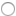 1.2. Considera que el artículo presentado es original y ofrece, a su juicio, un aporte novedoso y de interés al campo disciplinar, además del reconocimiento de autoría propia.*  SI 
  NO 1.3. El artículo presentado responde al Modelo IMRYD (Introducción, Metodología, Resultados y Discusión), coincidiendo con los estándares científicos actuales que se espera para una publicación de este tipo.*  SI 
  NO 1.4. Comentarios a los elementos básicos.*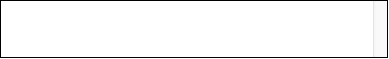 2. ESTRUCTURA2.1. El título y subtítulo (si lo hubiera) describen el contenido de manera:MUY BUENOBUENOREGULAR INSUFICIENTE2.2. El resumen da cuenta del tema, la metodología y las conclusiones, reflejando globalmente el contenido del artículo, presentándose de forma: MUY BUENOBUENOREGULAR INSUFICIENTE 2.3. El artículo presenta cinco palabras claves que facilitan la categorización, comprensión y reflejan su contenido.  SI 
  NO 2.4. La Introducción expone correctamente la temática, los objetivos y sitúa en contexto la investigación.  SI 
  NO 2.5. Comentarios a la Introducción.3. DESARROLLO DEL TEXTO3.1. La propuesta de la metodología resulta apropiada a los fines que expone el texto presentado:  SI 
  NO 3.2. El muestreo o selección de casos de estudio es apropiado y coincidente con los objetivos trazados en la investigación.  SI 
  NO 3.3. Comentarios de la metodología y estándares científicos del escrito.4. CONCLUSIONES/RESULTADOS4.1. Los resultados se presentan de manera clara y resultan lógicos y coherentes con los objetivos planteados y el desarrollo de la investigación.  SI 
  NO 4.2.  En el contenido, se puede identificar cómo estos resultados o conclusiones se relacionan con las expectativas y/o investigación previa.  SI 
  NO 4.3. El artículo explica cómo esta investigación resulta significativa, original y/o aporta al ámbito de la arquitectura y del ambiente construido.  SI 
  NO 4.4. Comentarios de los resultados/conclusiones5. CONTENIDO5.1. El artículo presenta una redacción clara, precisa y de un nivel apropiado para una revista y publicación científica.  SI 
  NO 5.2. Comentarios acerca de la redacción.5.3. Las imágenes, gráficos y/o tablas complementan la información del texto de manera que resaltan su contenido.  SI 
  NO 5.4. Comentarios de las Ilustraciones.6. ESTADO DEL ARTE Y REFERENCIAS BIBLIOGRÁFICAS6.1. El artículo presenta Referencias bibliográficas apropiada y responde a las normas APA según las instrucciones de envíos (mínimo 15).  SI 
  NO 7. RECOMENDACIONES FINALES7.1. Comentarios al autor*7.2. Comentarios al editorRECOMENDACIÓNACEPTADO SIN OBSERVACIONESPUBLICABLE CON MODIFICACIONESNO PUBLICABLE